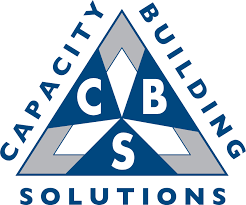 Leadership Potential Self-Assessment SurveyInstructions: Please rate each statement on a scale from 1 to 5, where 1 = Strongly Disagree, 2 = Disagree, 3 = Neutral, 4 = Agree, and 5 = Strongly Agree.Career Goals and AspirationsI am clear about my long-term career objectives and aspire to reach senior leadership roles.I am motivated to become a C-suite executive in the future.I understand the skills and competencies required for senior leadership roles.Self-Evaluation of Leadership SkillsI effectively communicate and articulate my ideas to others.I am skilled at managing and leading teams towards achieving goals.I am adept at solving complex problems in a timely and efficient manner.I adapt easily to new situations and embrace change positively.Personal Development PlanI regularly reflect on my strengths and areas for improvement.I actively seek feedback to enhance my professional skills.I have a well-defined plan for my personal and professional development.Strategic Thinking and VisionI am capable of developing long-term strategies that align with organizational goals.I can articulate a clear and compelling vision for the future.I am able to identify opportunities for growth and innovation.Decision-Making SkillsI make informed decisions even under pressure.I consider various perspectives and consequences before making decisions.I am confident in my decision-making abilities.Emotional IntelligenceI am aware of my own emotions and manage them effectively in a professional context.I understand and respond to the emotions of others empathetically.I use emotional intelligence to enhance team performance and morale.Innovation and CreativityI frequently contribute new and innovative ideas.I encourage and value creativity within my team.I am comfortable challenging traditional methods and trying new approaches.Resilience and AdaptabilityI remain positive and focused despite setbacks.I quickly adapt to new challenges and changes in the workplace.I recover swiftly from stressful situations.Influence and PersuasionI am skilled at influencing others and gaining support for my ideas.I can build consensus among diverse groups.I am effective at leading teams towards common goals.Learning AgilityI actively seek new learning opportunities to enhance my skills.I quickly apply new knowledge and skills in my work.I learn effectively from my own experiences and others' feedback.Openness to FeedbackI openly accept and constructively use feedback.I regularly seek feedback from various sources to improve my performance.I make conscious changes based on the feedback I receive.Leadership AspirationsI have a strong desire to take on larger leadership roles and responsibilities.I am committed to developing the skills necessary for senior leadership positions.I see myself as a future leader in my organization.Scoring:37-93: Emerging Leadership Potential. Focus on areas with lower scores for development.94-132: Strong Leadership Potential. Continue to develop and refine leadership skills.133-185: Exceptional Leadership Potential. You are well on your way to senior leadership roles.This survey can be used as a starting point for mid-level or advancing leaders to self-assess their leadership growth potential.  It's important to complement this self-assessment with feedback from others and ongoing development opportunities.